Regolamento eventi, mercatini Consorzio Cervia Centro

Regolamento esposizione e vendita di prodotti artistici, artigianali ed eno-gastronomici tipici della Romagna. 
Art. 1DATE – LUOGHI - ORARIE’ fatto obbligo di arrivare 1 ora prima dell’inizio evento  e di provvedere al montaggio .in orario prestabilito In caso di ritardo o impossibilità di partecipazione si prega di avvisare tempestivamente l’organizzazione. Lo smontaggio dovrà avvenire solo a fine evento, salvo avverse condizioni meteorologiche che impongano la sospensione dell’evento o diversa comunicazione da parte della  Commissione Tecnico Organizzativa (da qui in avanti CTO).Art. 2MERCEOLOGIA ed ESPOSIZIONESi richiede di non utilizzare alcun tipo di gazebo. Per eventuali necessità di livello legislativo o in caso di minaccia di maltempo è possibile utilizzare gazebo purché bianchi, puliti ed in ottimo stato. In caso di eventi particolari l’organizzazione potrà dare indicazioni rispetto a colori o tipologia di esposizione da rispettare, fornendo o meno i materiali utili.La CTO ha l’insindacabile giudizio rispetto l’adeguatezza o meno dell’esposizione, avendo facoltà di non permettere l’installazione del banco. Nel caso il gazebo o il resto dell’esposizione venga ritenuto non idoneo alla manifestazione, la CTO avrà facoltà di proibire l’apertura del banco.La merce esposta dovrà essere il più inerente possibile alle tipicità romagnole. Abbigliamento e pelletteria commerciale non sono ammessi. L’organizzazione avrà l’insindacabile giudizio di permettere l’esposizione o negarla a seconda della merceologia. Potranno partecipare alla mostra mercato, previa autorizzazione da parte della Commissione Tecnico Organizzativa, esclusivamente artigiani, commercianti e produttori agricoli regolarmente iscritti alla C.C.I.A.A., nonché espositori a invito della stessa C.T.O.Art. 3PRESENTAZIONE DOMANDALe imprese interessate alla partecipazione dovranno compilare l’apposita domanda d’ammissione,
e farla pervenire entro il  31 MARZO 2021  via mail o lettera ad uno dei seguenti recapiti:Davide Baldi c/o Flame Shop , via Nazario Sauro 58 , 48015 Cervia (ra) E-MAIL cons.cerviacentro@gmail.com
Le domande dovranno essere correlate della seguente documentazione :-          copia della visura camerale comprovante l’iscrizione alla C.C.I.A.A.-          autorizzazione per l’esercizio dell’attività di commercio su aree pubbliche itinerante-          copia aggiornata DURC-          foto del banco e della merce esposta e descrizione -          il presente regolamento firmato per accettazione
Le domande saranno sottoposte a giudizio inappellabile della C.T.O. che provvederà ad informare le imprese ammesse dell’accoglimento o meno della loro richiesta.Art. 4PAGAMENTILa quota di partecipazione all’iniziativa vi verrà comunicata via mail.  Per la conferma del posteggio sarà richiesto il pagamento pari al 100% del totale da versare entro il 01 Maggio 2021. La partecipazione alla mostra mercato sarà concessa esclusivamente agli operatori in regola con i pagamenti.Modalità di pagamento ammesse: bonifico bancari alle coordinate: Consorzio Cervia Centro                                                  Romagna Banca credito cooperativo.                                          IBAN IBAN IT 17 T 08852 236000 04010060763 E’ fatto obbligo attendere la conferma della postazione da parte dell’organizzazione prima di effettuare il pagamento.   Art. 5POSTAZIONELa postazione sarà assegnata su insindacabile giudizio della C.T.O. in base ai seguenti parametri:- attinenza della merceologia alla manifestazione: l’artigianato (ovvero prodotti interamente dalla persona che espone ed iscritto alla categoria artigiani della relativa associazione di categoria), la particolarità della merce, la tipicità regionale sarà preferenziale.- partecipazione alle edizioni precedenti: sarà impegno della C.T.O. riconfermare, ove possibile, le postazioni già assegnate nelle precedenti edizioni.- banchi di bigiotteria saranno accettati solo se esporranno prodotti unici nel loro genere;- chincaglierie non accettate in alcuna maniera, neanche come secondo prodotto del banco;- esposizione del banco: sarà dato maggior valore a quei banchi che la curano nei minimi dettagli.La postazione assegnata potrà subire variazioni rispetto a quella eventualmente assegnata nelle precedenti edizioni.La mancata partecipazione a una o più giornate non prevede alcun diritto al risarcimento della quota di partecipazione versata o di parte di essa.La mancata partecipazione senza preavviso all’organizzazione a più di 2 giornate della manifestazione prevede l’immediata revoca dell’autorizzazione all’esposizione, senza possibilità di rimborso. I posteggi assegnati ma non occupati entro orari stabiliti, salvo preavviso all’organizzazione, potranno essere riassegnati, per la giornata stessa ad altri richiedenti, senza alcun diritto al rimborso della quota di partecipazione versata o di parte di essa.Il mercato si svolgerà con qualsiasi situazione metereologica. Spetterà alla C.T.O valutare di ridurre il mercato e variare le postazioni assegnate in caso di assenza di molti banchi. Sarà suo impegno evitare di lasciare spazi vuoti. Al fine di garantire l’immagine professionale dell’iniziativa, l’impresa partecipante s’impegna a mantenere decoroso il proprio spazio e in perfetto ordine, nonché, al termine della serata, a effettuare la pulizia finale.
Nell’area destinata alla manifestazione è assolutamente vietata la sosta dei veicoli, compresi quelli per il trasporto delle merci la cui fermata è consentita per il tempo strettamente necessario allo scarico (prima di iniziare il montaggio è obbligatorio scaricare la merce e provvedere al posteggio del veicolo, così da ridurre al minimo l’interferenza con gli altri espositori).Gli assegnatari non possono cedere ad altri il proprio posteggio a nessun titolo e in nessun caso, anche temporaneo, pena l’immediata revoca dell’autorizzazione senza restituzione della quota di partecipazione.
La C.T.O. invita a segnalare eventuali venditori abusivi e/o non autorizzati per procedere al loro allontanamento.
La C.T.O. si riserva la facoltà di emanare ulteriori disposizioni, tese a migliorare l’evento, le quali avranno carattere d’obbligatorietà al pari delle norme contenute nel presente regolamento.Art. 6ELETTRICITA’La potenza elettrica massima a consentita è di KW 0,8 . E’ fatto obbligo l’utilizzo di lampade a basso consumo.
In caso Art. 7PROVVEDIMENTI
La C.T.O. ha facoltà di procedere in qualsiasi momento alla verifica dei banchi e della merce esposta a fini di attestare che tutte le condizioni siano rispettate. La C.T.O. ha la facoltà di escludere chi dovesse esporre merci e prodotti non conformi alla tipologia indicata senza restituzione della quota di partecipazione versata.Qualora non siano osservate le presenti norme, la CTO potrà adottare i seguenti provvedimenti:1) richiamo verbale2) richiamo scritto3) esclusione dall’iniziativa in corso e per le due edizioni successive
 Per presa visione	IL CONSORZIO CERVIA CENTRO	L’AMBULANTE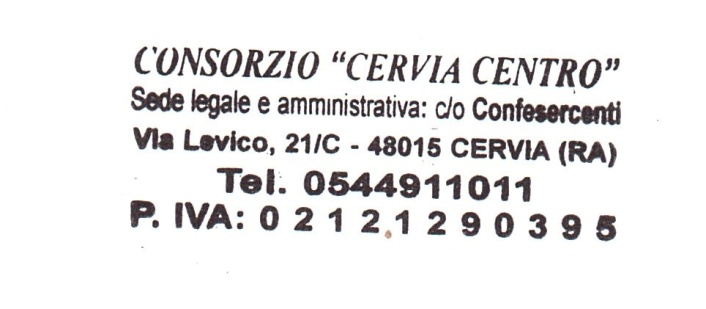 		___________________________________________________Si prega di allegare copia firmata del presente documento alla domanda di adesione a:Davide Baldi c/o Flame Shop , via Nazario Sauro 58 , 48015 Cervia (ra)E-MAIL cons.cerviacentro@gmail.com